بسمه تعالی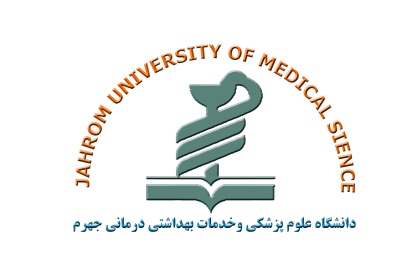 دانشگاه علوم پزشکی و خدمات بهداشتی درمانی جهرماساتید گروه پرستاری سلامت جامعه و با همکاری كميته طرح درس مرکز مطالعات و توسعه آموزش پزشكيتهیه کنندهنحله پرندآور و دکتر علی دهقانیمهرماه 1397دانشکده پرستاری و پیراپزشکیهدف کلی: هدف از کارآموزی پرستاری بهداشت جامعه(1، 2 و 3)، کسب مهارت های لازم در زمینه بهداشت خانواده وآموزش بهداشت میباشد.دانشجویان در طی این واحدبا وظایف پرستاری بهداشت  در مراکز و پایگاه های بهداشتی آشنا شده و نیز تمرین عملی خواهند داشت. همچنین دانشجویان جهت تشخیص مشکلات بهداشتی جامعه و بکارگیری دانش پرستاری بهداشت با استفاده از قدرت خلاقیت، ابتکار را کسب نمایند.اهداف ویژه:هدف اول: آشنایی دانشجویان با معیارهای ارزیابی اخلاقی و اجتماعی در محیط کارآموزی جهت رشد و توسعه حرفه پرستاریدانشجو باید:وضعیت ظاهری و پوشش خود را مطابق شئونات اسلامی رعایت کندپوشش و یونیفرم کارآموزی خود را مطابق با قوانین و سیاست های دانشکده رعایت کندنکات بهداشتی پوشش خود را رعایت کنداعتماد به نفس داشته و مسئولیت پذیر باشد به موقع در محل کارآموزی حاضر شده و به آن خاتمه دهدکارها را با سرعت و دقت انجام دهدانتقادات و پیشنهادات را به راحتی بپذیردبرخورد مناسب همراه با رعایت اصول اخلاقی  با پرسنل بهداشتی، مددجویان و مربی خود داشته باشدهدف دوم: آشنایی با اصول مراقبت های اولیه بهداشتی و به کارگیری صحیح تئوری در عملدانشجو باید:اصول و اجزا مراقبت های اولیه بهداشتی را توضیح دهدنقش مراقبت های اولیه بهداشتی را در سیستم خدمات بهداشتی روستا توضیح دهدوظایف بهورز را توضیح دهدسیستم ارجاع را در سیستم خدمات بهداشتی روستایی توضیح دهدبیماری های بومی روستایی را توضیح دهدآمار و ثبت آن در دفاتر موجود در خانه های بهداشتی را به درستی توضیح دهدتکالیف:گزارشی مبنی بر فعالیت های خانه بهداشت روستایی و نقش بهورز در آن و مراکز بهداشتی و درمانی روستایی ارائه دهد (در دوره کارآموزی)کلیه فعالیت های آموزشی، بهداشتی، درمانی و اجرایی بهورز را در زمینه آموزش بهداشت، واکسیناسیون، بهداشت مادر و کودک، بهداشت محیط، بیماری های بومی، تنظیم خانواده و بهداشت حرفه ای در روستا را ارزیابی نماید.هدف سوم: آشنایی با واکسیناسیون و ایمن سازی و به کارگیری صحیح تئوری آن در عملتوان علمی دانشجودانشجو باید قادر باشد:ایمن سازی فعال و غیرفعال را تعریف کندتفاوت ایمنی فعال و غیرفعال را بداندعوامل ایجاد کننده ایمین فعال و غیرفعال را بشناسددفاع اختصاصی بدن در مقابل بیماری ها را توضیح دهدتفاوت ایمنی همورال و سلولار و مرکب را بداندتفاوت بین واکسن های زنده ضعیف شده، کشته شده و سم خنثی شده میکروب ها را بداتدساختمان واکسن و اجزای سازنده آن را بشناسدکلیات واکسن های اجباری بر علیه بیماری های هدف را توضیح دهدبیماری های بومی (سالک، تب مالت و ....) را توضیح دهدتوان عملی دانشجو:دانشجو در عمل باید:زنجیره سرد را بشناسد و در موقع واکسیناسیون آن را رعایت کنددوز واکسن ها و راه مصرف صحیح واکسن ها (خوراکی-وریدی-عضلانی-زیرجلدی و داخل جلدی) را بشناسد و رعایت کندمحل تزریق واکسن ها را به درستی بشناسد و در موقع واکسیناسیون رعایت کندتاریخ انقضا واکسن ها و چگونگی تشخیص سالم بودن واکسن ها را بداندنوبت واکسیناسیون را طبق برنامه روتین بداندموارد منع مصرف واکسن ها را بشناسدواکسن ها را در کارت واکسیناسیون و پرونده خانوار به درستی ثبت کنددر هنگام واکسیناسیون نکات ایمنی و بهداشتی مرتبط با خود و مددجو را رعایت کندبه درستی در مورد مراقبت بعد از واکسیناسیون و عوارض آن به مراجعین و والدین اموزش دهدنسبت به عوارض تزریق نادرست واکسن ها به درستی آشنایی داشته باشدنکالیفدانشجو باید:1.حداقل هر واکسن تزریقی را دوبار انجام دهد2. حداقل یکبار آماده سازی واکسن های ب ث ژ و ام ام آر را انجام دهد3. حداقل یکبار واکسن ها را به طور مناسب در کلدباکس قرار دهد4. حداقل دوبار آموزش مراقبت بعد از واکسیناسیون را به مددجو ارائه دهد5. حداقل دوبار نسبت به تکمیل کارت واکسیناسیون و ثبت در پرونده مددجو اقدام نمایدهدف چهارم: آشنایی با روش های پایش سلامتی کودک و به کارگیری صحیح تئوری آن در عملتوان علمی دانشجودانشجو باید قادر باشد:فرم مراقبت از کودک سالم را به درستی توضیح دهدروش بررسی کودک سالم را بشناسد و به درستی توضیح دهدمعیارهای رشد جسمی کودک (وزن-قد-دور سر) را به تفکیک در گروه های مختلف سنی به درستی بشناسدنمودار رشد کودک را شناخته و به درستی تفسیر کنداختلال رشد کودک را به درستی شناخته و نحوه پیگیری آن را به درستی توضیح دهدداروهای مکمل تغذیه ای کودک و زمان استفاده از آن را به درستی توضیح دهدمراحل تکامل روانی و اجتماعی کودک در هر مقطع سنی را بشناسدنحوه صحیح شیر دادن به کودک را به درستی بشناسدتغذیه کمکی کودک (زمان مناسب- نحوه تهیه و مراحل آن) را بشناسدمواد غذایی ممنوع تا یک سالگی را بشناسدآزمایشات روتین کودک تا سه سالگی را شناخته و تغییرات غیرطبیعی آن را تشخیص دهدپیشگیری از حوادث در هر مقطع سنی (از بدو تولد تا دبستان) را به درستی بشناسدروش ارتباط مناسب والد با کودک را متناسب با سن کودک بشناسدتوان عملی دانشجودانشجو در عمل باید:فرم کودک سالم را به درستی ثبت کنددر مورد تغذیه تکمیلی-داروهای مکمل در زمان کودکی-نحوه ارتباط والد با کودک-پیشگیری از اختلال رشد در کودک و پیشگیری از حوادث دوران کودکی را به صورت چهره به چهره به والدین آموزش دهدچارت رشد کودک را به درستی ثبت کندرشد جسمی کودک را به درستی اندازه بگیردتکالیفدانشجو باید:حداقل سه بار به والد در مورد تغذیه تکمیلی-داروهای مکمل در زمان کودکی-نحوه ارتباط با کودک-پیشگیری از اختلال رشد در کودک و پیشگیری از حوادث دوران کودکی به صورت چهره به چهره آموزش دهدحداقل دو بار فرم کودک سالم – چارت رشد – چارت جدول واکسیناسیون را به درستی تکمیل نمایدحداقل یک بار دفاتر ثبت واحد مادر و کودک و تنظیم خانواده را به درستی تکمیل نمایدهدف پنجم: آشنایی با روش های پایش سلامتی مادران، مراقبت های دوران بارداری و تنظیم خانواده و به کارگیری صحیح تئوری در عمل (مختص دانشجویان دختر)توان علمی دانشجودانشجو باید قادر باشد:نحوه مراقبت از مادر باردار را بشناسدعلایم خطر دوران بارداری را بشناسدآزمایشات دوران بارداری و پس از زایمان را بشناسد و تفسیر کندداروهای مکمل دوران بارداری – زمان مصرف و عوارض آن را بشناسدجدول زمانی مراجعه مادر باردار جهت کنترل بارداری و پس از زایمان را بشناسدبه درستی بتواند صدای قلب جنین را با استفاده از گوشی مامایی تشخیص دهدتغذیه دوران بارداری را به درستی بشناسدتاریخ احتمالی زایمان و هفته های بارداری را به درستی تعیین کندمسمومیت های حاملگی (اکلامپسی و پره اکلامپسی) را توضیح دهد و علایم آن را بشناسدورزش های دوران بارداری و پس از زایمان را بداند و به درستی توضیح دهد میزان وزن و فشارخون طبیعی مادر باردار را متناسب با سن بارداری بداندمکانیسم، اثر و انواع روش های تنظیم خانواده را به درستی بشناسدمزایا و عوارض انواع روش های تنظیم خانواده را به درستی بشناسدپاپ اسمیر و اهمیت استفاده از آن را بشناسدتوان عملی دانشجودانشجو در عمل باید:پرونده بهداشتی مادر باردار را به درستی ثبت کندوضعیت جنین و صدای قلب او را از روی شکم تشخیص دهدبهداشت دوران بارداری را به مادر باردار به درستی آموزش دهدمتناسب با ویژگی های مددجو (سطح سواد، سن و فرهنگ) اهمیت تنظیم خانواده و پاپ اسمیر را به مددجو آموزش دهدتکالیفدانشجو باید:حداقل بهداشت دوران بارداری – تغذیه مناسب – داروهای مکمل و ورزش های دوران بارداری را به مادر باردار آموزش دهدحداقل دو بار فرم مراقبت از مادر باردار را تکمیل کندحداقل سه بار مراقبت از مادر باردار را انجام دهدهدف ششم: آشنایی با روش های ارزیابی و مراقبت از سالمندان و به کارگیری صحیح تئوری در عملتوان علمی و عملی دانشجودانشجو باید قادر باشد:با بیمار سالمند به درستی ارتباط برقرار نمایدپرونده بهداشتی جهت مددجویان سالمند تشکیل دهدمشکلات رایج در دوره سالمندی را شناسایی و در جهت رفع آنها اقدام نمایدروش های زندگی سالم را به سالمندان آموزش دهددر مورد پیگیری دوره ای وضعیت سلامت و نحوه مصرف داروها توضیحات لازم را به سالمند ارائه نمایددر صورت نیاز مددجویان سالمند را جهت پیگیری وضعیت سلامتی ارجاع دهدهدف هفتم: آشنایی با روش های بهداشتی در محیط و به کارگیری صحیح تئوری در عمل توان علمی دانشجودانشجو باید قادر باشد: روش صحیح نمونه گیری از آب را توضیح دهدبهداشت مواد غذایی را توضیح دهدآزمایشات روتین بهداشتی کارکنان اماکن اغذیه فروشی را بشناسد و تفسیر کندبیماری های منتقله از طریق آب و غذای آلوده را به درستی توضیح دهدفرم های بررسی اماکن فروش و توزیع مواد غذایی را به درستی تفسیر کندشاخص های بهداشتی مراکز خدماتی (آرایشگاه ها-نانوایی ها-قنادیها- رستوران ها- قصابی ها و تمامی مراکز تحت پوشش واحد بهداشت محیط) را به درستی بشناسدفرایند انجام بازدید از منزل (Home Visit) را بداندتکالیف دانشجو باید:حداقل یک بازدید از مراگز بهداشتی به همراه مربی و کارشناس بهداشت محیط انجام دهد.یک گزارش از بازدید با توجه به نوع واحد بازدید شده بنویسد.یک گزارش از بازدید منزل (Home Visit) مطابق با مراحل فرایند پرستاری ارائه نماید.هدف هشتم: آشنایی با اهداف پرستاری بهداشت مدارس و به کارگیری صحیح تئوری در عملتوان علمی و عملی دانشجودانشجو باید قادر باشد:1. حداقل استاندارد بهداشت محیط مدرسه را از جهات زیر بشناسد و بررسی کندمحل استقرار مدرسهمشخصات سرویس های بهداشتیمشخصات فیزیکی مدرسهمشخصات زمین بازیمشخصات مدرسه به نسبت دانش آموزتعداد سرویس های بهداشتی به نسبت دانش آموزمشخصات کلاس درس به نسبت دانش آموزمشخصات فیزیکی کلاس درسمشخصات وسایل حرارتی و برودتیمشخصات حفاظتی و ایمنی مدرسهوضعیت نظافت مدرسه2. وضعیت سلامتی (جسمی و روانی و ...) دانش آموز را بررسی کند3. به دانش آموزان متناسب با مقطع سنی آنها آموزش (مهارت های بهداشتی – مهارت های زندگی) دهد4. وضعیت تغذیه دانش آموزان را ارزیابی نماید5. وضعیت بهداشت مواد غذایی بوفه مدارس را ارزیابی نمایدتکالیفبا هماهنگی مربی بهداشت مدارس و مطابق با نیاز آموزشی دانش آموزان، کلاس آموزشی برگزار نماید.پروژه بازدید از مدارس و موضوع آموزشی ارائه شده به دانش آموزان را به مربی خود در دانشکده پرستاری ارائه نماید.طول کل دوره: 17 هفته  از 25/6/1397 الی 19/10/1397هفته نخست: آشنایی دانشجویان با واحد درسی و ارائه طرح درس و شرح دوره در دانشکده 10 هفته اول : حضور فعال در مراکز بهداشتی درمانی با حضور و نظارت فعال مربی 1 هفته دوم: برنامه بهداشت مدارس با نظارت مربیان دانشکده و مدارس2 هفته سوم: بازدید از منزل با نظارت مربی3 هفته آخر: بازدید از خانه بهداشت، مراکز و کارخانجات مشخص شده با نظارت مربی و پرسنل معاونت بهداشتیامتحان پایان ترم: روز سه شنبه  18/10/1397 در دانشکده پرستاری به شیوه آزمون اسکییا  پایان 10 جلسه آموزش درمانگاهیفرم ارزشیابی کاراموزی پرستاری سلامت جامعه دانشجویان کارشناسی پرستاریمنابع درسی: درسنامه پرستاری بهداشت جامعه اسحاق ایلدر آبادیپرستاری بهداشت خانواده میمنت حسینی پرستاری بهداشت جامعه2 لانکسترCommunity health nursing : promoting the health of population Lundy KS,JanesS,2001 Community health nursingنکته هایی برای بهبود بازدید از منزل:1.معرفی نامه از مرکز بهداشتی به خانواده2.انتخاب خانواده حتما در مرکز بهداشتی و به صورت حضوری صورت گیرد نه تلفنی3.حداقل 2 بازدید باید از خانواده صورت گیرد4.یک جلسه بازدید از خانواده با حضور مربی و تمام اعضای گروه در ابتدای پروژه صورت گیرد و بقیه بازدید ها با حضور و یا نظارت مستقیم مربی صورت گیرد. 5. برنامه بازدیدها از منازل و مدارس حتما حتما طبق هفته های مشخص شده در برنامه کاراموزی هماهنگ شود.6. خانواده مورد نظر حتما عضو مرکز بهداشتی درمانی همان درمانگاه باشد که دانشجو حضور دارد.7. خانواده مورد نظر در طی هفته های حضور در درمانگاه طبق جدول ترسیم شده ای برای هر دانشجو با ادرس، اسم خانواده و شماره منزل ان تکمیل شود.8. در صورت هماهنگی با مربی، مربی ملزم به حضور همراه با دانشجو است در غیر اینصورت ضمن کسر نمره مربی هیچ مسئولیتی در این زمینه ندارد.9. برنامه های بازدید ترجیحا در شیفت صبح هماهنگ گردد10. تکالیف در گروه به سرگروه تحویل داده شود : در هفته اخر بازدیدها، فایل PDF ، تا قبل از تاریخ تحویل راهنمایی و رفع اشکال امکان پذیر است11. فایل تایپ شده با بی نازنین ، بی لوتوس، فونت 12 با فاصله بین سطر 1.5 باشد12. تمام صفحات شماره بندی و رفرنس گذاری در هر گزارش انجام گیرد13. برخورد صریح با موارد کپی برداری شده نام درس : کارآموزی پرستاری سلامت جامعهتعداد واحد : 2 واحدرشته و مقطع تحصيلي :  کارشناسی پرستاری	مدت زمان ارائه درس : 17 هفتهمسئول درس و اساتید همکار : نحله پرندآور(مسئول درس) همکاران: خانم ها عبدالهی فرد و اسماعیل پورزمان شروع و پايان : نیمسال اول 98 - 97پيشنياز : پرستاری سلامت جامعه 1 و  2 محل آموزش: مراکز بهداشتی درمانیمعیار های عمومی2 نمرهورود و خروج به موقعرعایت نظم و مقررات آموزشی و رعایت اخلاق و احترامتلاش و جدیت در کار و علاقه و انگیزهدقت و سرعت ،همکاری و همراهی در گروهاعتماد به نفس و استقلال در اجرای مهارتهامعیارهای اختصاصی (واکسیناسیون، پایش رشد و تکامل کودکان زیر 7 سال، تنظیم خانواده، مراقبت از سالمندان، مراقبت های پره ناتال و پس از زایمان و ...) متناسب با لاگ بوک و فعالیت در مرکز5 نمرهرعایت زنجیره سرمامهارت اجرای واکسیناسیون (رعایت دز واکسن،راه تجویز ،تاریخ انقضا،نوبت واکسن ،فاصله بین نوبت های واکسن ها وممنوعیت واکسن ها،اصول واکسیناسیون ورعایت نکات استریلیزاسیون و....)آموزش به مادر در خصوص عوارض واکسن هاکنترل عوارض واکسیناسیوناندازه گیری و سنجش شاخص های رشدسنجش شاخص های تکاملتشخیص موارد غیر طبیعیرعایت اهمیت و اصول تغذیه با شیر مادربررسی و ارزیابی علل و عوامل زمینه ساز اختلالات رشد و تکاملرعایت اصول و اهمیت مصرف مکمل ها و تغذیه تکمیلینمو نه گیری برای بیماریابی هیپوتیروئیدی مادرزادیارزیابی پیش از بارداریارزیابی اولین ویزیت و تشخیص بارداری پرخطرارزیابی مراجعات بعدی و تشخیص علایم خطر در بارداریآموزش به خانم های باردارکنترل سلامت جنینبهداشت دوران بارداریبررسی زنان در مرحله پس از زایمان و تشخیص علایم خطر و آموزش به آنهاآموزش و ارائه اطلاعات لازم در زمینه بارداری با برنامه ریزی قبلی و پیشگیری از بارداری های ناخواستهبررسی فاکتورهای خطر برای هر روش پیشگیریتشخیص روش مطمئن و مناسب هر فرد با توجه به شرایط خاص ویآموزش نکات مهم در نحوه اجرای روش پیشگیری از بارداریمهارت های بر قراری ارتباط کلامی و غیر کلامی با مادر و کودک و سایر مراجعینجلب اعتماد مراجعه کننده گانارتباط موثر با دوستان و پرسنلمعاینه غده تیروئیدمعاینه پستانبررسی واریسارجاع برای تست پاپ اسمیر و اهمیت آن به مراجعه کنندگانمعیارهای اختصاصی (واکسیناسیون، پایش رشد و تکامل کودکان زیر 7 سال، تنظیم خانواده، مراقبت از سالمندان، مراقبت های پره ناتال و پس از زایمان و ...) متناسب با لاگ بوک و فعالیت در مرکز5 نمرهرعایت زنجیره سرمامهارت اجرای واکسیناسیون (رعایت دز واکسن،راه تجویز ،تاریخ انقضا،نوبت واکسن ،فاصله بین نوبت های واکسن ها وممنوعیت واکسن ها،اصول واکسیناسیون ورعایت نکات استریلیزاسیون و....)آموزش به مادر در خصوص عوارض واکسن هاکنترل عوارض واکسیناسیوناندازه گیری و سنجش شاخص های رشدسنجش شاخص های تکاملتشخیص موارد غیر طبیعیرعایت اهمیت و اصول تغذیه با شیر مادربررسی و ارزیابی علل و عوامل زمینه ساز اختلالات رشد و تکاملرعایت اصول و اهمیت مصرف مکمل ها و تغذیه تکمیلینمو نه گیری برای بیماریابی هیپوتیروئیدی مادرزادیارزیابی پیش از بارداریارزیابی اولین ویزیت و تشخیص بارداری پرخطرارزیابی مراجعات بعدی و تشخیص علایم خطر در بارداریآموزش به خانم های باردارکنترل سلامت جنینبهداشت دوران بارداریبررسی زنان در مرحله پس از زایمان و تشخیص علایم خطر و آموزش به آنهاآموزش و ارائه اطلاعات لازم در زمینه بارداری با برنامه ریزی قبلی و پیشگیری از بارداری های ناخواستهبررسی فاکتورهای خطر برای هر روش پیشگیریتشخیص روش مطمئن و مناسب هر فرد با توجه به شرایط خاص ویآموزش نکات مهم در نحوه اجرای روش پیشگیری از بارداریمهارت های بر قراری ارتباط کلامی و غیر کلامی با مادر و کودک و سایر مراجعینجلب اعتماد مراجعه کننده گانارتباط موثر با دوستان و پرسنلمعاینه غده تیروئیدمعاینه پستانبررسی واریسارجاع برای تست پاپ اسمیر و اهمیت آن به مراجعه کنندگانمعیارهای اختصاصی (واکسیناسیون، پایش رشد و تکامل کودکان زیر 7 سال، تنظیم خانواده، مراقبت از سالمندان، مراقبت های پره ناتال و پس از زایمان و ...) متناسب با لاگ بوک و فعالیت در مرکز5 نمرهرعایت زنجیره سرمامهارت اجرای واکسیناسیون (رعایت دز واکسن،راه تجویز ،تاریخ انقضا،نوبت واکسن ،فاصله بین نوبت های واکسن ها وممنوعیت واکسن ها،اصول واکسیناسیون ورعایت نکات استریلیزاسیون و....)آموزش به مادر در خصوص عوارض واکسن هاکنترل عوارض واکسیناسیوناندازه گیری و سنجش شاخص های رشدسنجش شاخص های تکاملتشخیص موارد غیر طبیعیرعایت اهمیت و اصول تغذیه با شیر مادربررسی و ارزیابی علل و عوامل زمینه ساز اختلالات رشد و تکاملرعایت اصول و اهمیت مصرف مکمل ها و تغذیه تکمیلینمو نه گیری برای بیماریابی هیپوتیروئیدی مادرزادیارزیابی پیش از بارداریارزیابی اولین ویزیت و تشخیص بارداری پرخطرارزیابی مراجعات بعدی و تشخیص علایم خطر در بارداریآموزش به خانم های باردارکنترل سلامت جنینبهداشت دوران بارداریبررسی زنان در مرحله پس از زایمان و تشخیص علایم خطر و آموزش به آنهاآموزش و ارائه اطلاعات لازم در زمینه بارداری با برنامه ریزی قبلی و پیشگیری از بارداری های ناخواستهبررسی فاکتورهای خطر برای هر روش پیشگیریتشخیص روش مطمئن و مناسب هر فرد با توجه به شرایط خاص ویآموزش نکات مهم در نحوه اجرای روش پیشگیری از بارداریمهارت های بر قراری ارتباط کلامی و غیر کلامی با مادر و کودک و سایر مراجعینجلب اعتماد مراجعه کننده گانارتباط موثر با دوستان و پرسنلمعاینه غده تیروئیدمعاینه پستانبررسی واریسارجاع برای تست پاپ اسمیر و اهمیت آن به مراجعه کنندگانمعیارهای اختصاصی (واکسیناسیون، پایش رشد و تکامل کودکان زیر 7 سال، تنظیم خانواده، مراقبت از سالمندان، مراقبت های پره ناتال و پس از زایمان و ...) متناسب با لاگ بوک و فعالیت در مرکز5 نمرهرعایت زنجیره سرمامهارت اجرای واکسیناسیون (رعایت دز واکسن،راه تجویز ،تاریخ انقضا،نوبت واکسن ،فاصله بین نوبت های واکسن ها وممنوعیت واکسن ها،اصول واکسیناسیون ورعایت نکات استریلیزاسیون و....)آموزش به مادر در خصوص عوارض واکسن هاکنترل عوارض واکسیناسیوناندازه گیری و سنجش شاخص های رشدسنجش شاخص های تکاملتشخیص موارد غیر طبیعیرعایت اهمیت و اصول تغذیه با شیر مادربررسی و ارزیابی علل و عوامل زمینه ساز اختلالات رشد و تکاملرعایت اصول و اهمیت مصرف مکمل ها و تغذیه تکمیلینمو نه گیری برای بیماریابی هیپوتیروئیدی مادرزادیارزیابی پیش از بارداریارزیابی اولین ویزیت و تشخیص بارداری پرخطرارزیابی مراجعات بعدی و تشخیص علایم خطر در بارداریآموزش به خانم های باردارکنترل سلامت جنینبهداشت دوران بارداریبررسی زنان در مرحله پس از زایمان و تشخیص علایم خطر و آموزش به آنهاآموزش و ارائه اطلاعات لازم در زمینه بارداری با برنامه ریزی قبلی و پیشگیری از بارداری های ناخواستهبررسی فاکتورهای خطر برای هر روش پیشگیریتشخیص روش مطمئن و مناسب هر فرد با توجه به شرایط خاص ویآموزش نکات مهم در نحوه اجرای روش پیشگیری از بارداریمهارت های بر قراری ارتباط کلامی و غیر کلامی با مادر و کودک و سایر مراجعینجلب اعتماد مراجعه کننده گانارتباط موثر با دوستان و پرسنلمعاینه غده تیروئیدمعاینه پستانبررسی واریسارجاع برای تست پاپ اسمیر و اهمیت آن به مراجعه کنندگانمعیارهای اختصاصی (واکسیناسیون، پایش رشد و تکامل کودکان زیر 7 سال، تنظیم خانواده، مراقبت از سالمندان، مراقبت های پره ناتال و پس از زایمان و ...) متناسب با لاگ بوک و فعالیت در مرکز5 نمرهرعایت زنجیره سرمامهارت اجرای واکسیناسیون (رعایت دز واکسن،راه تجویز ،تاریخ انقضا،نوبت واکسن ،فاصله بین نوبت های واکسن ها وممنوعیت واکسن ها،اصول واکسیناسیون ورعایت نکات استریلیزاسیون و....)آموزش به مادر در خصوص عوارض واکسن هاکنترل عوارض واکسیناسیوناندازه گیری و سنجش شاخص های رشدسنجش شاخص های تکاملتشخیص موارد غیر طبیعیرعایت اهمیت و اصول تغذیه با شیر مادربررسی و ارزیابی علل و عوامل زمینه ساز اختلالات رشد و تکاملرعایت اصول و اهمیت مصرف مکمل ها و تغذیه تکمیلینمو نه گیری برای بیماریابی هیپوتیروئیدی مادرزادیارزیابی پیش از بارداریارزیابی اولین ویزیت و تشخیص بارداری پرخطرارزیابی مراجعات بعدی و تشخیص علایم خطر در بارداریآموزش به خانم های باردارکنترل سلامت جنینبهداشت دوران بارداریبررسی زنان در مرحله پس از زایمان و تشخیص علایم خطر و آموزش به آنهاآموزش و ارائه اطلاعات لازم در زمینه بارداری با برنامه ریزی قبلی و پیشگیری از بارداری های ناخواستهبررسی فاکتورهای خطر برای هر روش پیشگیریتشخیص روش مطمئن و مناسب هر فرد با توجه به شرایط خاص ویآموزش نکات مهم در نحوه اجرای روش پیشگیری از بارداریمهارت های بر قراری ارتباط کلامی و غیر کلامی با مادر و کودک و سایر مراجعینجلب اعتماد مراجعه کننده گانارتباط موثر با دوستان و پرسنلمعاینه غده تیروئیدمعاینه پستانبررسی واریسارجاع برای تست پاپ اسمیر و اهمیت آن به مراجعه کنندگانمعیارهای اختصاصی (واکسیناسیون، پایش رشد و تکامل کودکان زیر 7 سال، تنظیم خانواده، مراقبت از سالمندان، مراقبت های پره ناتال و پس از زایمان و ...) متناسب با لاگ بوک و فعالیت در مرکز5 نمرهرعایت زنجیره سرمامهارت اجرای واکسیناسیون (رعایت دز واکسن،راه تجویز ،تاریخ انقضا،نوبت واکسن ،فاصله بین نوبت های واکسن ها وممنوعیت واکسن ها،اصول واکسیناسیون ورعایت نکات استریلیزاسیون و....)آموزش به مادر در خصوص عوارض واکسن هاکنترل عوارض واکسیناسیوناندازه گیری و سنجش شاخص های رشدسنجش شاخص های تکاملتشخیص موارد غیر طبیعیرعایت اهمیت و اصول تغذیه با شیر مادربررسی و ارزیابی علل و عوامل زمینه ساز اختلالات رشد و تکاملرعایت اصول و اهمیت مصرف مکمل ها و تغذیه تکمیلینمو نه گیری برای بیماریابی هیپوتیروئیدی مادرزادیارزیابی پیش از بارداریارزیابی اولین ویزیت و تشخیص بارداری پرخطرارزیابی مراجعات بعدی و تشخیص علایم خطر در بارداریآموزش به خانم های باردارکنترل سلامت جنینبهداشت دوران بارداریبررسی زنان در مرحله پس از زایمان و تشخیص علایم خطر و آموزش به آنهاآموزش و ارائه اطلاعات لازم در زمینه بارداری با برنامه ریزی قبلی و پیشگیری از بارداری های ناخواستهبررسی فاکتورهای خطر برای هر روش پیشگیریتشخیص روش مطمئن و مناسب هر فرد با توجه به شرایط خاص ویآموزش نکات مهم در نحوه اجرای روش پیشگیری از بارداریمهارت های بر قراری ارتباط کلامی و غیر کلامی با مادر و کودک و سایر مراجعینجلب اعتماد مراجعه کننده گانارتباط موثر با دوستان و پرسنلمعاینه غده تیروئیدمعاینه پستانبررسی واریسارجاع برای تست پاپ اسمیر و اهمیت آن به مراجعه کنندگانارائه کنفرانس بالینی در مرکز بهداشتی درمانی (با تاییدیه استاد و مدیر مرکز مربوطه)1 نمرهارائه حداقل یک کنفرانس در مرکز بهداشتی درمانی مربوطه به صورت گروهی به مخاطبین شامل پرسنل مرکز بهداشتی درمانی، رابطین بهداشتی، مراجعه کنندگان) متناسب با نیاز مرکز بهداشتی درمانیارائه پمفلت به مرکز بهداشتی درمانی (با تاییدیه استاد و مدیر مرکز مربوطه)1 نمرهارائه پمفلت به مسئول آموزش مرکز بهداشتی درمانی در خصوص موضوع کنفرانس ارائه شده یا موضوع مورد نیاز مرکز بهداشتی درمانیفرایند پرستاری در خانواده (بازدید منزل) (با تاییدیه استاد مربوطه)6 نمرهمعرفی خانوادهبررسیتجزیه تحلیلتشخیصبرنامه ریزیاجراارزشیابی (مرحله ارزشیابی اختیاری است)فرایند پرستاری در مدرسه (بازدید از مدارس) (با تاییدیه استاد و مدیر آموزشگاه مدارس)2 نمرهمعرفی مدرسهبررسیتجزیه تحلیلتشخیصبرنامه ریزیاجرا (برنامه آموزشی ارائه شده)ارزشیابی (مرحله ارزشیابی اختیاری است)گزارش بازدید از مراکز (با تاییدیه استاد مربوطه)1 نمرهارائه حداقل یک گزارش کتبی از یکی از مراکز مورد بازدید شامل کارخانه شیر و لبنیات، تصفیه آب، تصفیه فاضلاب، کشتارگاه، مرکز رشد فناوری سلامت و خانه بهداشت)امتحان تئوری پایان ترم2 نمرهامتحان پایان ترم (آزمون آسکی)جمع نمرات20 نمره